令和３年６月２１日事  業  主　各  位（人事採用ご担当者様）2021さかきモノづくり展実行委員会　（テクノハート坂城協同組合）２０２１さかきモノづくり展「 Ｗｅｂ企業説明会 」  参加企業募集のお知らせ向夏の候　ますますご清祥のこととお喜び申し上げます。2021さかきモノづくり展事業の一環として、県内外の学生などと町内企業との就職マッチングを図り、UIJターン就業の促進を図ることを目的に「Web企業説明会」を開催します。コロナ禍における開催のためWebによるオンラインでの開催となります。町内企業の優れた就業環境をアピールし、企業人材の確保につなげる有益な機会として、是非ご参加を いただきますようご案内いたします。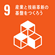 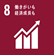 　坂城町と連携協定を締結する４大学（信州大学、長野大学、埼玉工業大学、金沢工業大学）をはじめ、県内外の大学生及び高校生を対象とした　坂城町企業のオンラインによるWeb企業説明会を開催します。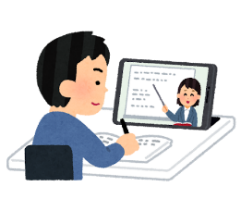 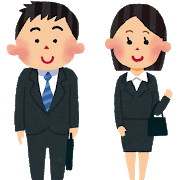 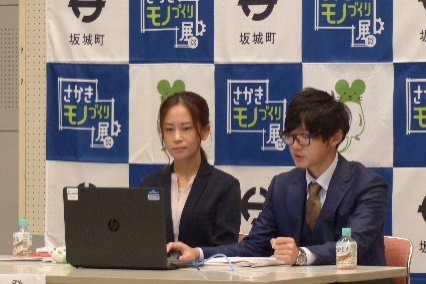 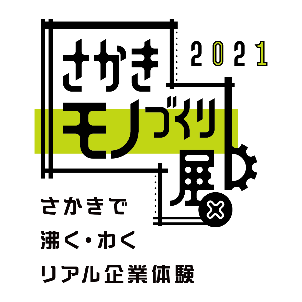 フリガナ    企業名代表者役職名：役職名：役職名：役職名：役職名：役職名：役職名：代表TEL代表者氏　名：氏　名：氏　名：氏　名：氏　名：氏　名：氏　名：代表FAX所在地（〒　　　－　　　　）（〒　　　－　　　　）（〒　　　－　　　　）（〒　　　－　　　　）（〒　　　－　　　　）（〒　　　－　　　　）（〒　　　－　　　　）（〒　　　－　　　　）（〒　　　－　　　　）（〒　　　－　　　　）（〒　　　－　　　　）担当者部　署：部　署：部　署：部　署：部　署：部　署：部　署：TELTEL担当者氏　名：氏　名：氏　名：氏　名：氏　名：氏　名：氏　名：FAXFAX担当者氏　名：氏　名：氏　名：氏　名：氏　名：氏　名：氏　名：Ｅ-mailＥ-mail参加希望数希望コマ数（時間数）希望コマ数（時間数）●説明会場において（坂城テクノセンター会場等）企業担当者が企業概要や労働条件や待遇などを紹介し、説明内容をWeb上で公開し、学生とのマッチングを図る。・各社の説明時間：１コマ15分単位で最大４コマ・紹介内容は企業独自で企画（例）担当者がオンラインで説明　　　企業紹介ビデオの放映　　　リモート工場見学　　　海外拠点からの紹介など●説明会場において（坂城テクノセンター会場等）企業担当者が企業概要や労働条件や待遇などを紹介し、説明内容をWeb上で公開し、学生とのマッチングを図る。・各社の説明時間：１コマ15分単位で最大４コマ・紹介内容は企業独自で企画（例）担当者がオンラインで説明　　　企業紹介ビデオの放映　　　リモート工場見学　　　海外拠点からの紹介など●説明会場において（坂城テクノセンター会場等）企業担当者が企業概要や労働条件や待遇などを紹介し、説明内容をWeb上で公開し、学生とのマッチングを図る。・各社の説明時間：１コマ15分単位で最大４コマ・紹介内容は企業独自で企画（例）担当者がオンラインで説明　　　企業紹介ビデオの放映　　　リモート工場見学　　　海外拠点からの紹介など●説明会場において（坂城テクノセンター会場等）企業担当者が企業概要や労働条件や待遇などを紹介し、説明内容をWeb上で公開し、学生とのマッチングを図る。・各社の説明時間：１コマ15分単位で最大４コマ・紹介内容は企業独自で企画（例）担当者がオンラインで説明　　　企業紹介ビデオの放映　　　リモート工場見学　　　海外拠点からの紹介など●説明会場において（坂城テクノセンター会場等）企業担当者が企業概要や労働条件や待遇などを紹介し、説明内容をWeb上で公開し、学生とのマッチングを図る。・各社の説明時間：１コマ15分単位で最大４コマ・紹介内容は企業独自で企画（例）担当者がオンラインで説明　　　企業紹介ビデオの放映　　　リモート工場見学　　　海外拠点からの紹介など●説明会場において（坂城テクノセンター会場等）企業担当者が企業概要や労働条件や待遇などを紹介し、説明内容をWeb上で公開し、学生とのマッチングを図る。・各社の説明時間：１コマ15分単位で最大４コマ・紹介内容は企業独自で企画（例）担当者がオンラインで説明　　　企業紹介ビデオの放映　　　リモート工場見学　　　海外拠点からの紹介など●説明会場において（坂城テクノセンター会場等）企業担当者が企業概要や労働条件や待遇などを紹介し、説明内容をWeb上で公開し、学生とのマッチングを図る。・各社の説明時間：１コマ15分単位で最大４コマ・紹介内容は企業独自で企画（例）担当者がオンラインで説明　　　企業紹介ビデオの放映　　　リモート工場見学　　　海外拠点からの紹介など●説明会場において（坂城テクノセンター会場等）企業担当者が企業概要や労働条件や待遇などを紹介し、説明内容をWeb上で公開し、学生とのマッチングを図る。・各社の説明時間：１コマ15分単位で最大４コマ・紹介内容は企業独自で企画（例）担当者がオンラインで説明　　　企業紹介ビデオの放映　　　リモート工場見学　　　海外拠点からの紹介など●説明会場において（坂城テクノセンター会場等）企業担当者が企業概要や労働条件や待遇などを紹介し、説明内容をWeb上で公開し、学生とのマッチングを図る。・各社の説明時間：１コマ15分単位で最大４コマ・紹介内容は企業独自で企画（例）担当者がオンラインで説明　　　企業紹介ビデオの放映　　　リモート工場見学　　　海外拠点からの紹介など参加希望数１５分　×　　コマ　＝　　　分　１５分　×　　コマ　＝　　　分　●説明会場において（坂城テクノセンター会場等）企業担当者が企業概要や労働条件や待遇などを紹介し、説明内容をWeb上で公開し、学生とのマッチングを図る。・各社の説明時間：１コマ15分単位で最大４コマ・紹介内容は企業独自で企画（例）担当者がオンラインで説明　　　企業紹介ビデオの放映　　　リモート工場見学　　　海外拠点からの紹介など●説明会場において（坂城テクノセンター会場等）企業担当者が企業概要や労働条件や待遇などを紹介し、説明内容をWeb上で公開し、学生とのマッチングを図る。・各社の説明時間：１コマ15分単位で最大４コマ・紹介内容は企業独自で企画（例）担当者がオンラインで説明　　　企業紹介ビデオの放映　　　リモート工場見学　　　海外拠点からの紹介など●説明会場において（坂城テクノセンター会場等）企業担当者が企業概要や労働条件や待遇などを紹介し、説明内容をWeb上で公開し、学生とのマッチングを図る。・各社の説明時間：１コマ15分単位で最大４コマ・紹介内容は企業独自で企画（例）担当者がオンラインで説明　　　企業紹介ビデオの放映　　　リモート工場見学　　　海外拠点からの紹介など●説明会場において（坂城テクノセンター会場等）企業担当者が企業概要や労働条件や待遇などを紹介し、説明内容をWeb上で公開し、学生とのマッチングを図る。・各社の説明時間：１コマ15分単位で最大４コマ・紹介内容は企業独自で企画（例）担当者がオンラインで説明　　　企業紹介ビデオの放映　　　リモート工場見学　　　海外拠点からの紹介など●説明会場において（坂城テクノセンター会場等）企業担当者が企業概要や労働条件や待遇などを紹介し、説明内容をWeb上で公開し、学生とのマッチングを図る。・各社の説明時間：１コマ15分単位で最大４コマ・紹介内容は企業独自で企画（例）担当者がオンラインで説明　　　企業紹介ビデオの放映　　　リモート工場見学　　　海外拠点からの紹介など●説明会場において（坂城テクノセンター会場等）企業担当者が企業概要や労働条件や待遇などを紹介し、説明内容をWeb上で公開し、学生とのマッチングを図る。・各社の説明時間：１コマ15分単位で最大４コマ・紹介内容は企業独自で企画（例）担当者がオンラインで説明　　　企業紹介ビデオの放映　　　リモート工場見学　　　海外拠点からの紹介など●説明会場において（坂城テクノセンター会場等）企業担当者が企業概要や労働条件や待遇などを紹介し、説明内容をWeb上で公開し、学生とのマッチングを図る。・各社の説明時間：１コマ15分単位で最大４コマ・紹介内容は企業独自で企画（例）担当者がオンラインで説明　　　企業紹介ビデオの放映　　　リモート工場見学　　　海外拠点からの紹介など●説明会場において（坂城テクノセンター会場等）企業担当者が企業概要や労働条件や待遇などを紹介し、説明内容をWeb上で公開し、学生とのマッチングを図る。・各社の説明時間：１コマ15分単位で最大４コマ・紹介内容は企業独自で企画（例）担当者がオンラインで説明　　　企業紹介ビデオの放映　　　リモート工場見学　　　海外拠点からの紹介など●説明会場において（坂城テクノセンター会場等）企業担当者が企業概要や労働条件や待遇などを紹介し、説明内容をWeb上で公開し、学生とのマッチングを図る。・各社の説明時間：１コマ15分単位で最大４コマ・紹介内容は企業独自で企画（例）担当者がオンラインで説明　　　企業紹介ビデオの放映　　　リモート工場見学　　　海外拠点からの紹介など希望日時に〇印9月　９日（木）　AM ・ PM9月　９日（木）　AM ・ PM●説明会場において（坂城テクノセンター会場等）企業担当者が企業概要や労働条件や待遇などを紹介し、説明内容をWeb上で公開し、学生とのマッチングを図る。・各社の説明時間：１コマ15分単位で最大４コマ・紹介内容は企業独自で企画（例）担当者がオンラインで説明　　　企業紹介ビデオの放映　　　リモート工場見学　　　海外拠点からの紹介など●説明会場において（坂城テクノセンター会場等）企業担当者が企業概要や労働条件や待遇などを紹介し、説明内容をWeb上で公開し、学生とのマッチングを図る。・各社の説明時間：１コマ15分単位で最大４コマ・紹介内容は企業独自で企画（例）担当者がオンラインで説明　　　企業紹介ビデオの放映　　　リモート工場見学　　　海外拠点からの紹介など●説明会場において（坂城テクノセンター会場等）企業担当者が企業概要や労働条件や待遇などを紹介し、説明内容をWeb上で公開し、学生とのマッチングを図る。・各社の説明時間：１コマ15分単位で最大４コマ・紹介内容は企業独自で企画（例）担当者がオンラインで説明　　　企業紹介ビデオの放映　　　リモート工場見学　　　海外拠点からの紹介など●説明会場において（坂城テクノセンター会場等）企業担当者が企業概要や労働条件や待遇などを紹介し、説明内容をWeb上で公開し、学生とのマッチングを図る。・各社の説明時間：１コマ15分単位で最大４コマ・紹介内容は企業独自で企画（例）担当者がオンラインで説明　　　企業紹介ビデオの放映　　　リモート工場見学　　　海外拠点からの紹介など●説明会場において（坂城テクノセンター会場等）企業担当者が企業概要や労働条件や待遇などを紹介し、説明内容をWeb上で公開し、学生とのマッチングを図る。・各社の説明時間：１コマ15分単位で最大４コマ・紹介内容は企業独自で企画（例）担当者がオンラインで説明　　　企業紹介ビデオの放映　　　リモート工場見学　　　海外拠点からの紹介など●説明会場において（坂城テクノセンター会場等）企業担当者が企業概要や労働条件や待遇などを紹介し、説明内容をWeb上で公開し、学生とのマッチングを図る。・各社の説明時間：１コマ15分単位で最大４コマ・紹介内容は企業独自で企画（例）担当者がオンラインで説明　　　企業紹介ビデオの放映　　　リモート工場見学　　　海外拠点からの紹介など●説明会場において（坂城テクノセンター会場等）企業担当者が企業概要や労働条件や待遇などを紹介し、説明内容をWeb上で公開し、学生とのマッチングを図る。・各社の説明時間：１コマ15分単位で最大４コマ・紹介内容は企業独自で企画（例）担当者がオンラインで説明　　　企業紹介ビデオの放映　　　リモート工場見学　　　海外拠点からの紹介など●説明会場において（坂城テクノセンター会場等）企業担当者が企業概要や労働条件や待遇などを紹介し、説明内容をWeb上で公開し、学生とのマッチングを図る。・各社の説明時間：１コマ15分単位で最大４コマ・紹介内容は企業独自で企画（例）担当者がオンラインで説明　　　企業紹介ビデオの放映　　　リモート工場見学　　　海外拠点からの紹介など●説明会場において（坂城テクノセンター会場等）企業担当者が企業概要や労働条件や待遇などを紹介し、説明内容をWeb上で公開し、学生とのマッチングを図る。・各社の説明時間：１コマ15分単位で最大４コマ・紹介内容は企業独自で企画（例）担当者がオンラインで説明　　　企業紹介ビデオの放映　　　リモート工場見学　　　海外拠点からの紹介など希望日時に〇印9月１０日（金）　AM ・ PM9月１０日（金）　AM ・ PM●説明会場において（坂城テクノセンター会場等）企業担当者が企業概要や労働条件や待遇などを紹介し、説明内容をWeb上で公開し、学生とのマッチングを図る。・各社の説明時間：１コマ15分単位で最大４コマ・紹介内容は企業独自で企画（例）担当者がオンラインで説明　　　企業紹介ビデオの放映　　　リモート工場見学　　　海外拠点からの紹介など●説明会場において（坂城テクノセンター会場等）企業担当者が企業概要や労働条件や待遇などを紹介し、説明内容をWeb上で公開し、学生とのマッチングを図る。・各社の説明時間：１コマ15分単位で最大４コマ・紹介内容は企業独自で企画（例）担当者がオンラインで説明　　　企業紹介ビデオの放映　　　リモート工場見学　　　海外拠点からの紹介など●説明会場において（坂城テクノセンター会場等）企業担当者が企業概要や労働条件や待遇などを紹介し、説明内容をWeb上で公開し、学生とのマッチングを図る。・各社の説明時間：１コマ15分単位で最大４コマ・紹介内容は企業独自で企画（例）担当者がオンラインで説明　　　企業紹介ビデオの放映　　　リモート工場見学　　　海外拠点からの紹介など●説明会場において（坂城テクノセンター会場等）企業担当者が企業概要や労働条件や待遇などを紹介し、説明内容をWeb上で公開し、学生とのマッチングを図る。・各社の説明時間：１コマ15分単位で最大４コマ・紹介内容は企業独自で企画（例）担当者がオンラインで説明　　　企業紹介ビデオの放映　　　リモート工場見学　　　海外拠点からの紹介など●説明会場において（坂城テクノセンター会場等）企業担当者が企業概要や労働条件や待遇などを紹介し、説明内容をWeb上で公開し、学生とのマッチングを図る。・各社の説明時間：１コマ15分単位で最大４コマ・紹介内容は企業独自で企画（例）担当者がオンラインで説明　　　企業紹介ビデオの放映　　　リモート工場見学　　　海外拠点からの紹介など●説明会場において（坂城テクノセンター会場等）企業担当者が企業概要や労働条件や待遇などを紹介し、説明内容をWeb上で公開し、学生とのマッチングを図る。・各社の説明時間：１コマ15分単位で最大４コマ・紹介内容は企業独自で企画（例）担当者がオンラインで説明　　　企業紹介ビデオの放映　　　リモート工場見学　　　海外拠点からの紹介など●説明会場において（坂城テクノセンター会場等）企業担当者が企業概要や労働条件や待遇などを紹介し、説明内容をWeb上で公開し、学生とのマッチングを図る。・各社の説明時間：１コマ15分単位で最大４コマ・紹介内容は企業独自で企画（例）担当者がオンラインで説明　　　企業紹介ビデオの放映　　　リモート工場見学　　　海外拠点からの紹介など●説明会場において（坂城テクノセンター会場等）企業担当者が企業概要や労働条件や待遇などを紹介し、説明内容をWeb上で公開し、学生とのマッチングを図る。・各社の説明時間：１コマ15分単位で最大４コマ・紹介内容は企業独自で企画（例）担当者がオンラインで説明　　　企業紹介ビデオの放映　　　リモート工場見学　　　海外拠点からの紹介など●説明会場において（坂城テクノセンター会場等）企業担当者が企業概要や労働条件や待遇などを紹介し、説明内容をWeb上で公開し、学生とのマッチングを図る。・各社の説明時間：１コマ15分単位で最大４コマ・紹介内容は企業独自で企画（例）担当者がオンラインで説明　　　企業紹介ビデオの放映　　　リモート工場見学　　　海外拠点からの紹介など参加企業説明会いずれかに〇印参加企業説明会に（　7月２６日　）参加する参加する参加する・・参加しない参加しない参加しない参加しない事前リハーサルいずれかに〇印　事前リハーサルに　（　 9月上旬  　）　　　参加する参加する参加する・・参加しない参加しない参加しない参加しないWeb企業説明実施会場いずれかに〇印Web企業説明会場（9月9・10日）　　　テクノセンターテクノセンター・・自　社自　社自　社自　社自　社から　参加要望事項等（自由記載欄）